РОССИЙСКАЯ ФЕДЕРАЦИЯИвановская область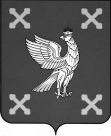 Администрация Шуйского муниципального районаПОСТАНОВЛЕНИЕот 23.12.2015   № 741-п          г.  ШуяОб утверждении Порядка предоставления из бюджетаШуйского муниципального района целевых субсидий на иные цели учреждениям Шуйского муниципального района                В соответствии с абзацем вторым пункта 1 статьи 78.1 Бюджетного кодекса Российской Федерации, постановлением Администрации Шуйского муниципального района от 20.11.2013 года № 616-п «О Порядке санкционирования расходов бюджетных (автономных) учреждений Шуйского муниципального района, источником финансового обеспечения, которых являются субсидии, полученные в соответствии с абзацем вторым пункта 1 статьи 78.1 и пунктом 1 статьи 78.2 Бюджетного кодекса Российской Федерации», Администрация Шуйского муниципального района постановляет:          1. Утвердить Порядок предоставления из бюджета Шуйского муниципального района субсидий на иные цели учреждениям Шуйского муниципального района (прилагается).2. Отменить постановление Администрации Шуйского муниципального района от 19.09.2014 № 644-п «Об утверждении Порядка предоставления из бюджета Шуйского муниципального района целевых субсидий на иные цели учреждениям Шуйского муниципального района».3. Контроль за соблюдением настоящего постановления возложить на заместителя главы администрации по экономической политике, начальника финансового управления Хренову С.В.          4. Настоящее постановление вступает в силу с 01.01.2016 года.         Глава Шуйского муниципального района                        С.А. Бабанов                                                                                                       Приложение к постановлению Администрации Шуйского муниципального района                                                                                                   от 23.12.2015 г. № 741-пПорядок предоставления из бюджетаШуйского муниципального района целевых субсидий на иные цели учреждениям Шуйского муниципального района         1.Настоящий Порядок предоставления из бюджета Шуйского муниципального района целевых субсидий на иные цели учреждениям, Шуйского муниципального района (далее - Порядок) устанавливает правила предоставления из бюджета Шуйского муниципального района учреждениям, подведомственным Администрации Шуйского муниципального района (далее - Учреждения), целевых субсидий на иные цели. 2.Операции с целевыми  субсидиями и бюджетными инвестициями (далее – целевые средства), поступающими Учреждениям, учитываются на отдельных лицевых счетах (далее – лицевой счет по  иным субсидиям), открываемых учреждениям в  Управлении Федерального казначейства по Ивановской области (далее-Управление). 3.Для осуществления  санкционирования  оплаты денежных обязательств учреждений, источником финансового обеспечения которых являются целевые средства, Учреждения в Управление представляют платежные и  иные  документы, необходимые для оплаты денежных обязательств  накануне дня проведения платежа.        4.Санкционирование оплаты денежных обязательств осуществляется руководителями Учреждений при проставлении подписи на платежных документах и визировании документов – оснований.           5. Управлением осуществляется санкционирование оплаты целевых средств в соответствии с перечнем субсидий и на основании документов, указанных в приложении № 1 к Порядку.При  санкционировании  оплаты денежных обязательств Управлением не позднее рабочего дня, следующим за днем  предоставления  учреждениями платежных документов и документов, подтверждающих возникновение денежного обязательства, осуществляется проверка соответствия содержания операции по оплате денежного обязательства  исходя из документа-основания, коду видов расходов и содержанию текста назначения платежа, указанным в платежном документе.  6. Учреждения представляют в Управление документ-основание в форме электронной копии, созданной посредством сканирования, подтвержденной электронной цифровой подписью уполномоченного лица Учреждений (далее - электронная копия документа-основания), либо на бумажном носителе, при наличии технической возможности у Управления.При наличии в Управлении ранее созданной в соответствии с условиями настоящего пункта электронной копии договора (контракта) на поставку товаров, выполнение работ, оказание услуг для нужд Учреждений, подтверждение возникновения денежного обязательства, вытекающего из такого договора (контракта) на поставку товаров, выполнение работ, оказание услуг для нужд Учреждений осуществляется на основании имеющейся в Управлении электронной копии соответствующего документа-основания.Электронные копии документов-оснований подлежат хранению в Управлении в соответствии с правилами организации государственного архивного дела.          7.  В случае если форма или информация, указанная в платежных документах, представленных на бумажном носителе, не соответствуют требованиям, установленным требованиям настоящего Порядка и пунктами 13-20 Порядка санкционирования расходов муниципальных бюджетных учреждений, источником финансового обеспечения которых являются субсидии, полученные бюджетными учреждениями в соответствии с абзацем вторым пункта 1 статьи 78.1 и пунктом 1 статьи 78.2 Бюджетного кодекса Российской Федерации, утверждённого постановлением Администрации Шуйского муниципального района  от 20.11.2013 № 616-п, Управление регистрирует представленную Заявку в Журнале регистрации неисполненных документов и возвращает Учреждениям не позднее рабочего дня, следующего за днем представления Учреждениями в казначейство, экземпляры платежных документов на бумажном носителе с указанием в прилагаемом Протоколе причины возврата.В случае если платежные документы представлялись в электронном виде, Учреждениям не позднее рабочего дня, следующего за днем представления Учреждением в казначейство, направляется Протокол в электронном виде, в котором указывается причина возврата.8. При положительном результате проверки в соответствии с требованиями, установленными настоящим Порядком и пунктами 13-20 Порядка   санкционирования расходов муниципальных бюджетных учреждений, источником финансового обеспечения которых являются субсидии, полученные бюджетными учреждениями в соответствии с абзацем вторым пункта 1 статьи 78.1 и пунктом 1 статьи 78.2 Бюджетного кодекса Российской Федерации, утверждённого постановлением Администрации Шуйского муниципального района от 20.11.2013 № 616-п, в платежном документе, представленной на бумажном носителе, уполномоченным работником Управления проставляется отметка, подтверждающая санкционирование оплаты денежных обязательств Учреждений с указанием даты, подписи, расшифровки подписи, содержащей фамилию, инициалы указанного работника, и платежный документ принимается к исполнению.      9. Ответственность за соблюдением настоящего Порядка, целевым использованием и достоверность предоставляемой информации возлагается на орган, осуществляющий функции и полномочия учредителя Учреждений, подведомственных Администрации Шуйского муниципального района.                10. В случае использования средств не по целевому назначению, а также неиспользованные на конец финансового года средства, подлежат возврату в районный и областной бюджеты в порядке, установленном законодательством Российской Федерации.           11. Контроль за исполнением настоящего Порядка возлагается на органы, осуществляющие функции и полномочия учредителя учреждений, подведомственных Администрации Шуйского муниципального района.                                                                                 Приложение № 1                                                к Порядку предоставления из бюджета                                                                     Шуйского муниципального района целевых субсидий на иные цели учреждениям, подведомственным АдминистрацииШуйского муниципального районаПеречень целевых субсидий и документов–оснований, предоставляемых в Управление для санкционирования бюджетных обязательств:Наименование целевой субсидииКодсубсидииКод видов расходовДокументы - основанияУправление образования Администрации Шуйского муниципального районаУправление образования Администрации Шуйского муниципального районаУправление образования Администрации Шуйского муниципального районаУправление образования Администрации Шуйского муниципального районаОрганизация питания обучающихся 1-4 классов муниципальных бюджетных общеобразовательных организаций909301612- копия договора (контракта) на выполнение работ, оказание услуг;- накладная, и (или) акт приемки-передачи, и (или) счет-фактура и (или) универсальный передаточный документ;-  акт выполненных работ (оказанных услуг), и (или) счет, и (или) счет-фактура, и (или) универсальный передаточный документ.